JÍDELNÍČEK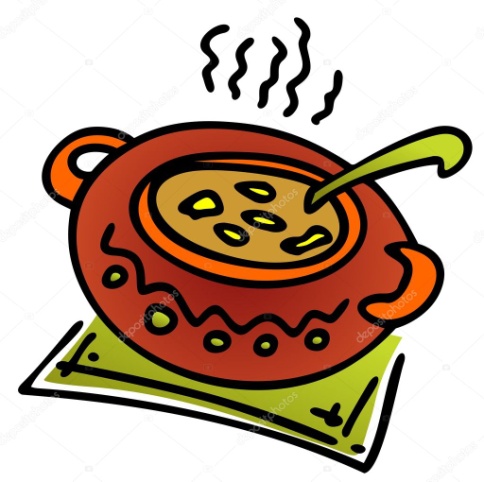                            Týden od  15.1.2024 do 19.1.2024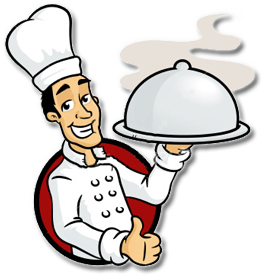  Změna jídelníčku vyhrazena, přejeme Vám DOBROU CHUŤ   